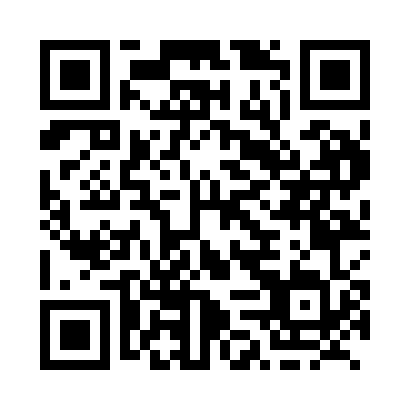 Prayer times for The Island, Ontario, CanadaWed 1 May 2024 - Fri 31 May 2024High Latitude Method: Angle Based RulePrayer Calculation Method: Islamic Society of North AmericaAsar Calculation Method: HanafiPrayer times provided by https://www.salahtimes.comDateDayFajrSunriseDhuhrAsrMaghribIsha1Wed4:175:5112:596:008:089:432Thu4:155:5012:596:008:099:443Fri4:135:4812:596:018:119:464Sat4:115:4712:596:028:129:485Sun4:095:4512:596:038:139:506Mon4:075:4412:596:038:149:517Tue4:065:4312:596:048:169:538Wed4:045:4112:596:058:179:559Thu4:025:4012:596:058:189:5710Fri4:005:3912:596:068:199:5811Sat3:585:3812:596:078:2010:0012Sun3:575:3612:596:078:2110:0213Mon3:555:3512:596:088:2310:0414Tue3:535:3412:596:098:2410:0515Wed3:515:3312:596:098:2510:0716Thu3:505:3212:596:108:2610:0917Fri3:485:3112:596:118:2710:1018Sat3:465:3012:596:118:2810:1219Sun3:455:2912:596:128:2910:1420Mon3:435:2812:596:138:3010:1521Tue3:425:2712:596:138:3110:1722Wed3:405:2612:596:148:3210:1923Thu3:395:2512:596:158:3410:2024Fri3:385:2412:596:158:3510:2225Sat3:365:2412:596:168:3510:2326Sun3:355:2312:596:168:3610:2527Mon3:345:221:006:178:3710:2628Tue3:325:211:006:178:3810:2829Wed3:315:211:006:188:3910:2930Thu3:305:201:006:198:4010:3031Fri3:295:201:006:198:4110:32